УТВЕРЖДАЮ: 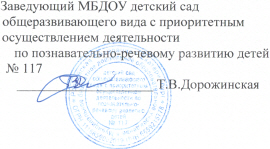 ПРИМЕРНОЕ МЕНЮ Муниципального бюджетного дошкольного образовательного учреждения детский сад общеразвивающего вида с приоритетным осуществлением деятельности по познавательно-речевому развитию воспитанников № 117 1 день - понедельник2 день - вторник3 день - среда4 день - четверг5 день - пятница6 день - понедельник7 день - вторник8 день - среда9 день - четверг10 день - пятница№Наименование изделий (блюд)ВыходБелки, гр.Белки, гр.Белки, гр.Жиры, гр.Жиры, гр.Углеводы, гр.ЭЦ, ккалМинеральные элементы, мгМинеральные элементы, мгВитамины, мгВитамины, мгВитамины, мгВитамины, мгВитамины, мг№Наименование изделий (блюд)Выходвсеговсегов т.ч.всегов т.ч. Углеводы, гр.ЭЦ, ккалСаFeВ1В1В2В2С5/414/101/13ЗавтракКаша манная молочная с масломКакао на молокеХлеб с масломИтого за приём200200255,313,871,6210,85,313,871,6210,82,352,90,035,285,093,483,2111,780,320,750,191,2627,5122,99,7860,19177,6133,975,37386,8793,65111,81206,450,391,10,011,50,060,0300,090,060,0300,090,110,100,210,110,100,210,420,500,921000Сок или фрукты1000,4000,40,49,842,68162,20,030,03001010/129/214/83/36/10--ОбедСалат из моркови с растительным масломСуп-пюре гороховыйКотлета из мяса говядины пароваяКартофельное пюреКомпот из с/ф с сахаромХлеб пшеничныйХлеб ржанойИтого за приём602008015020020400,695,2511,383,080,491,322,6424,85000000003,971,7711,14,220,030,120,4821,693,970,0300,486,5914,445,1520,6418,269,8413,3688,2863,5396,016613571,6846,6469,51648,3614,3832,678,1937,1214,488,5814129,420,381,591,441,090,320,321,566,70,030,150,030,120,010,050,070,4600,040,080,10000,2200,040,080,10000,222,70,48010,74500063,922,70,48010,74500063,9237/310/10-ПолдникЗапеканка капустнаяЧайХлеб пшеничныйИтого за приём200200256,910,041,658,60,21000,210,21000,219,340,010,159,52,570,0102,5828,339,0912,349,72224,934,7758,3317,97110,90,2610,73121,891,720,030,42,150,0900,060,150,1000,10,1000,1400040400040ИТОГО ЗА ДЕНЬ:44,6543,37207,991395,88473,7612,550,730,530,53114,84114,84№Наименование изделий (блюд)ВыходБелки, гр.Белки, гр.Белки, гр.Жиры, гр.Жиры, гр.Углеводы, гр.ЭЦ, ккалМинеральные элементы, мгМинеральные элементы, мгВитамины, мгВитамины, мгВитамины, мгВитамины, мгВитамины, мг№Наименование изделий (блюд)Выходвсеговсегов т.ч.всегов т.ч. Углеводы, гр.ЭЦ, ккалСаFeВ1В1В2В2С13/513/101/13ЗавтракЗапеканка из творога с морковьюКофейный напиток на молокеХлеб с сыромИтого за приём10020030/1013,563,014,9121,4813,563,014,9121,482,92,6311,762,882,9317,570,070,2712,7213,3614,0140,09213,088,71103,4405,11120,67105,9100326,570,621,110,070,80,040,0300,070,040,0300,070,20,100,30,20,100,30,630,50,11,231000Сок или фрукты1000,4000,40,49,842,68162,20,030,03001020/114/24/91/10--ОбедСалат из отварной свёклы с растительным масломСуп из овощей со сметанойПлов из мяса курКомпот из кураги с сахаромХлеб пшеничныйХлеб ржанойИтого за приём602502002002040821,9319,140,311,322,6426,5600,160000,16004,956,5517,450,010,120,4829,964,956,5100,484,0810,3632,9518,359,8413,3698,7463,535108,2406,07146,6469,51861,3819,2528,2723,167,448,5814116,70,730,721,860,180,321,567,570,010,060,0800,050,070,300,10,140,01000,2500,10,140,01000,251,28,61,4850,080071,361,28,61,4850,080071,3615/412/10-ПолдникКаша пшеничная на молоке с масломЧай с молокомХлеб пшеничныйИтого за приём200200256,531,141,659,321,451,455,971,420,157,540,01031,2311,2312,354,76206,061,0258,3325,3297,5353,0610,73161,321,050,070,41,520,140,010,060,210,110,100,210,110,100,210,420,300,720,420,300,72ИТОГО ЗА ДЕНЬ:57,7655,47203,391634,49620,5912,090,610,760,7683,3183,31№Наименование изделий (блюд)ВыходБелки, гр.Белки, гр.Белки, гр.Жиры, гр.Жиры, гр.Углеводы, гр.ЭЦ, ккалМинеральные элементы, мгМинеральные элементы, мгВитамины, мгВитамины, мгВитамины, мгВитамины, мгВитамины, мг№Наименование изделий (блюд)Выходвсеговсегов т.ч.всегов т.ч. Углеводы, гр.ЭЦ, ккалСаFeВ1В1В2В2С11/414/10-ЗавтракКаша пшённая на молоке с масломКакао на молокеХлеб с сыромИтог за приём20020030/106,533,874,9115,316,533,874,9115,312,92,635,285,973,482,9312,380,750,2731,2322,914,0168,14206,0133,9103,4443,397,53111,8100309,331,051,10,072,220,140,0300,170,140,0300,170,110,100,210,110,100,210,420,50,11,021000Сок или фрукты1000,4000,40,49,842,68162,20,030,03001011/111/25/98/32/10--ОбедСалат из моркови с яблоками и растительным масломРассольник с крупой на курином бульоне со сметанойБиточки из мяса курКапуста тушёнаяКомпот из изюма, яблок с сахаромХлеб пшеничныйХлеб ржанойИтого за приём602008015020020400,611,8414,343,50,281,322,6424,5300004,04,4511,72,850,010,120,4823,6100,485,9612,4711,8613,5618,489,8413,3698,7462,099,0211,094,071,046,6469,51653,1513,5322,333,9181,896,038,5814180,240,530,731,161,111,150,320,565,560,030,060,060,0500,050,070,320,030,50,120,070,01000,280,030,50,120,070,01000,283,195,370,331,350,060090,223,195,370,331,350,060090,2214/711/10-ПолдникРыба тушеная с овощамиЧай с сахаромХлеб пшеничныйИтого за приём1202002511,630,081,6513,36006,270,010,156,4304,859,2312,326,38122,036,058,3216,340,662,0210,7353,410,840,050,41,290,0800,060,140,08000,080,08000,081,410,802,211,410,802,21ИТОГО ЗА ДЕНЬ:53,642,82189,851355,43558,9811,270,660,570,57103,45103,45№Наименование изделий (блюд)ВыходБелки, гр.Белки, гр.Белки, гр.Жиры, гр.Жиры, гр.Углеводы, гр.ЭЦ, ккалМинеральные элементы, мгМинеральные элементы, мгВитамины, мгВитамины, мгВитамины, мгВитамины, мгВитамины, мг№Наименование изделий (блюд)Выходвсеговсегов т.ч.всегов т.ч. Углеводы, гр.ЭЦ, ккалСаFeВ1В1В2В2С11/513/10-ЗавтракЗапеканка творожная с изюмомКофейный напиток на молокеХлеб с масломИтог за приём1002003516,193,012,2621,4616,193,012,2621,462,90,059,582,884,4916,950,070,2617,0913,3613,744,15221,088,71105,5415,21136,88105,91,4244,180,511,110,010,630,040,0300,070,040,0300,070,220,100,320,220,100,320,220,500,721000Сок или фрукты1000,4000,40,49,842,68162,20,030,03001031/12/211/844/36/10--ОбедСалат из отварного картофеля с огурцом и  растительным масломБорщ на мясном бульоне со сметанойГуляш из мяса говядиныКаша гречневая с овощамиКомпот из с/ф с сахаромХлеб пшеничныйХлеб ржанойИтого за приём6020010010020020400,881,7314,895,740,491,322,6427,690000004,084,3315,694,550,030,120,4829,280,0300,485,8310,284,7425,2118,269,8413,3687,5264,087,0220,0164,7571,6846,6469,51723,5812,6533,4816,7515,8814,488,5814115,820,460,752,262,830,320,321,568,50,040,040,050,150,010,050,079,00,020,040,10,090000,250,020,040,10,090000,252,898,650,450,650,00062,592,898,650,450,650,00062,5921/26/1210/10-ПолдникСуп молочный с лапшой Ватрушка со сметанойЧай с сахаромХлеб пшеничныйИтого за приём20065200253,445,640,041,6510,7700003,678,360,010,1512,190,01011,9630,709,0912,364,0595,0223,034,7758,3411,0788,5540,070,2610,73139,610,260,60,030,41,290,40,0700,060,170,10,07000,170,10,07000,170,420,1000,520,420,1000,52ИТОГО ЗА ДЕНЬ:60,3258,82205,521592,54515,6112,629,270,740,7473,8373,83№Наименование изделий (блюд)ВыходБелки, гр.Белки, гр.Белки, гр.Жиры, гр.Жиры, гр.Углеводы, гр.ЭЦ, ккалМинеральные элементы, мгМинеральные элементы, мгВитамины, мгВитамины, мгВитамины, мгВитамины, мгВитамины, мг№Наименование изделий (блюд)Выходвсеговсегов т.ч.всегов т.ч. Углеводы, гр.ЭЦ, ккалСаFeВ1В1В2В2С8/414/10-ЗавтракКаша геркулесовая на молоке с масломКакао на молокеХлеб с масломИтог за приём200200356,383,872,2612,516,383,872,2612,512,90,057,413,484,4915,380,750,2627,222,913,763,8202,0133,9105,5441,41,241,10,012,351,051,10,072,220,140,0300,170,140,0300,170,130,100,230,130,100,230,420,50,10,921000Сок или фрукты1000,4000,40,49,842,68162,20,030,03001025/131/230/8110--ОбедСалат из отварной свёклы с изюмом и растительным масломСуп Крестьянский на курином бульоне с крупой и сметанойЛенивые голубцыКомпот из кураги с сахаромХлеб пшеничныйХлеб ржанойИтого за приём6020020020020400,771,812,60,311,322,6419,4400004,944,3713,830,010,120,4823,7500,4812,210,111,8318,359,8413,3675,6894,088,0222,1971,046,6469,51591,3414,825,6858,457,448,5814128,950,570,551,820,180,321,565,00,010,040,0400,050,070,210,010,030,090,01000,140,010,030,090,01000,140,886,413,2750,080060,640,886,413,2750,080060,6414/712/10-ПолдникСуфле из рыбыЧай с сахаромХлеб пшеничныйИтого за приём802002511,831,141,6514,621,4501,4503,421,420,154,990,0102,6211,2312,326,1589,061,0258,3208,3247,7353,0610,7311,520,650,070,41,120,040,010,060,110,10,100,20,10,100,20,070,300,370,070,300,37ИТОГО ЗА ДЕНЬ:46,9744,59175,431283,74474,3810,670,520,570,5761,9361,93№Наименование изделий (блюд)ВыходБелки, гр.Белки, гр.Белки, гр.Жиры, гр.Жиры, гр.Углеводы, гр.ЭЦ, ккалМинеральные элементы, мгМинеральные элементы, мгВитамины, мгВитамины, мгВитамины, мгВитамины, мгВитамины, мг№Наименование изделий (блюд)Выходвсеговсегов т.ч.всегов т.ч. Углеводы, гр.ЭЦ, ккалСаFeВ1В1В2В2С16/413/10-ЗавтракКаша молочная ассорти на молоке с масломКофейный напиток на молокеХлеб с масломИтог за приём200200354,993,012,2610,264,993,012,2610,262,90,055,882,884,4913,250,070,2625,6313,3613,744,15175,088,71105,5369,21114,95105,91,4222,250,520,110,010,640,070,0300,10,070,0300,10,130,100,230,130,100,230,530,501,031000Сок или фрукты1000,4000,40,49,842,68162,20,030,03001014/17/221/84/36/10--ОбедСалат из свежих огурцов с растительным масломЩи из свежей капусты на мясном бульоне со сметанойТефтели из мяса говядины в молочном соусеКартофельное пюре с морковьюКомпот из с/ф с сахаромХлеб пшеничныйХлеб ржанойИтого за приём602008515020020400,441,499,422,820,491,322,6418,620000005,932,549,674,110,030,120,4822,880,0300,481,376,018,0417,0918,269,8413,3673,9760,053,0157,0118,071,6846,6469,51575,8313,6632,7547,944,0314,488,5814175,40,341,521,271,030,320,321,565,360,020,030,040,10,010,050,070,320,020,040,10,10000,260,020,040,10,10000,265,5810,850,918,250,00075,545,5810,850,918,250,00075,5439/212/10-ПолдникЗапеканка морковнаяЧай с сахаромХлеб пшеничныйИтого за приём155200254,011,141,656,81,4501,4504,681,420,156,250,01026,1511,2312,349,68163,061,0258,3282,3251,0653,0610,73114,851,420,070,41,890,10,010,060,170,110,100,210,110,100,213,270,303,573,270,303,57ИТОГО ЗА ДЕНЬ:36,0842,78186,141270,041798,5410,090,620,70,790,1490,14№Наименование изделий (блюд)ВыходБелки, гр.Белки, гр.Белки, гр.Жиры, гр.Жиры, гр.Углеводы, гр.ЭЦ, ккалМинеральные элементы, мгМинеральные элементы, мгВитамины, мгВитамины, мгВитамины, мгВитамины, мгВитамины, мг№Наименование изделий (блюд)Выходвсеговсегов т.ч.всегов т.ч. Углеводы, гр.ЭЦ, ккалСаFeВ1В1В2В2С9/514/10-ЗавтракЗапеканка творожнаяКакао на молокеХлеб с масломИтог за приём1002003516,93,872,2623,0316,93,872,2623,032,90,059,63,484,4917,570,750,2613,222,913,749,8209,0133,9105,5448,4140,67111,81,4393,870,51,11,011,610,040,0300,070,040,0300,070,230,100,330,230,100,330,230,500,731000Сок или фрукты1000,4000,40,49,842,68162,20,030,03001016/113/25/943/32/10--ОбедСалат овощной с растительным масломСуп картофельный вегетарианский на курином бульоне со сметанойКотлеты из мяса курМакаронные изделия отварныеКомпот из изюма с сахаромХлеб пшеничныйХлеб ржанойИтого за приём602008015020020402,031,3114,345,310,491,322,6427,440000004,992,6211,73,770,030,120,4823,710,0300,485,628,9211,8632,4118,269,8413,36100,2776,065,0211,0188,071,6846,6469,51727,8314,1516,4633,9112,8214,488,5814,0114,40,830,551,160,740,320,321,565,480,050,050,060,060,010,050,070,350,060,040,120,020000,240,060,040,120,020000,244,214,570,30500059,084,214,570,30500059,0814/411/10-ПолдникКаша ячневая на молоке с масломЧай с сахаромХлеб с сыромИтого за приём20020025/105,970,084,9110,962,632,635,261,012,938,20,2730,739,2314,0153,97195,036,0103,4334,4116,182,02100,0218,20,730,050,070,850,01000,10,13000,130,13000,130,420,80,10,60,420,80,10,6ИТОГО ЗА ДЕНЬ:61,8349,88213,841553,31742,4710,140,550,70,770,4370,43№Наименование изделий (блюд)ВыходБелки, гр.Белки, гр.Белки, гр.Жиры, гр.Жиры, гр.Углеводы, гр.ЭЦ, ккалМинеральные элементы, мгМинеральные элементы, мгВитамины, мгВитамины, мгВитамины, мгВитамины, мгВитамины, мг№Наименование изделий (блюд)Выходвсеговсегов т.ч.всегов т.ч. Углеводы, гр.ЭЦ, ккалСаFeВ1В1В2В2С2/413/103/13ЗавтракКаша гречневая на молоке с масломКофейный напиток на молокеХлеб с сыромИтог за приём20020030/107,243,014,9115,167,243,014,9115,162,92,636,642,882,9312,450,070,2729,2513,3614,0156,62206,088,71103,4398,11104,78105,9100,0310,682,720,110,072,90,170,0300,20,170,0300,20,180,100,280,180,100,280,420,50,11,021000Сок или фрукты1000,4000,40,49,842,68162,20,030,03001015/15/28/936/31/10--ОбедСалат из свежих помидор с растительным масломСвекольник на курином бульоне со сметанойСуфле из мяса кур паровоеГарнир овощной сборныйКомпот из кураги с сахаромХлеб пшеничныйХлеб ржанойИтого за приём602008015020020400,591,7415,843,920,311,322,6426,3600005,984,3718,183,940,010,120,4833,0800,482,0511,673,5516,6118,359,8413,3675,4365,093,0241,0118,071,046,6469,51704,158,6331,7458,9263,317,448,5814192,620,491,071,360,960,180,321,565,940,030,050,040,1100,050,070,350,020,050,160,110,01000,350,020,050,160,110,01000,3513,485,450,366,7250,080076,0913,485,450,366,7250,080076,099/73/310/10-ПолдникБиточки (котлеты) рыбныеКартофельное пюреЧай с сахаромХлеб пшеничныйИтого за приём801502002510,973,080,041,6515,7400001,64,220,010,157,980,0106,3920,649,0912,348,4284,0135,034,7758,3312,0747,3137,120,2610,7395,420,621,090,030,42,140,070,1200,060,250,110,10,100,210,110,10,100,210,5110,740011,250,5110,740011,25ИТОГО ЗА ДЕНЬ:57,6651,91190,271505,43614,7213,180,830,840,8498,3698,36№Наименование изделий (блюд)ВыходБелки, гр.Белки, гр.Белки, гр.Жиры, гр.Жиры, гр.Углеводы, гр.ЭЦ, ккалМинеральные элементы, мгМинеральные элементы, мгВитамины, мгВитамины, мгВитамины, мгВитамины, мгВитамины, мг№Наименование изделий (блюд)Выходвсеговсегов т.ч.всегов т.ч. Углеводы, гр.ЭЦ, ккалСаFeВ1В1В2В2С11/513/10-ЗавтракСуфле творожноеКакао на молокеХлеб с масломИтог за приём1002003514,713,872,2620,8414,713,872,2620,842,90,0512,113,484,4920,080,750,2613,722,913,750,3224,0133,9105,5463,4135,89111,81,4249,090,621,11,011,730,040,0300,070,040,0300,070,220,100,320,220,100,320,230,500,731000Сок или фрукты1000,4000,40,49,842,68162,20,030,03001013/12/24/86/10--ОбедСалат из отварной свёклы с морковью и растительным масломРассольник домашний на мясном бульоне со сметанойПлов из мяса говядиныКомпот из с/ф с сахаромХлеб пшеничныйХлеб ржанойИтого за приём6020020020020400,821,8114,80,491,322,6421,880000004,954,4316,510,030,120,4826,520,0300,484,0811,0234,5518,269,8413,3691,1164,093,0346,071,6846,6469,51690,8319,2525,5721,3114,488,5814,0103,190,730,752,180,320,321,565,860,010,060,070,010,050,070,270,020,050,110000,180,020,050,110000,181,168,410,96500060,531,168,410,96500060,5321/26/1210/10ПолдникСуп молочный с крупойВатрушка с творогомЧай с сахаромИтого за приём200652003,538,540,0412,11004,28,070,0112,280,0114,1526,199,0949,43108,0212,034,77354,77108,5460,440,26169,240,210,670,030,910,040,0600,10,130,1200,250,130,1200,250,520,1200,640,520,1200,64ИТОГО ЗА ДЕНЬ:55,2359,28200,641551,68537,5210,70,470,750,7571,971,9№Наименование изделий (блюд)ВыходБелки, гр.Белки, гр.Белки, гр.Жиры, гр.Жиры, гр.Углеводы, гр.ЭЦ, ккалМинеральные элементы, мгМинеральные элементы, мгВитамины, мгВитамины, мгВитамины, мгВитамины, мгВитамины, мг№Наименование изделий (блюд)Выходвсеговсегов т.ч.всегов т.ч. Углеводы, гр.ЭЦ, ккалСаFeВ1В1В2В2С7/413/10-ЗавтракКаша рисовая на молоке с масломКофейный напиток на молокеХлеб с масломИтог за приём200200356,053,012,2611,366,053,012,2611,362,932,90,055,885,812,884,4913,190,50,070,260,8342,3513,3613,769,41247,488,71105,5441,61112,7105,91,4220,00,560,110,010,680,060,0300,90,060,0300,90,10,100,20,10,100,20,50,501,01000Сок или фрукты1000,4000,40,49,842,68162,20,030,03001023/118/26/82/10--ОбедСалат из отварной свёклы с сол.  огурцом и  растительным масломСуп картофельный с макаронными изделиями на  м/б со сметанойРагу из отварного мясаКомпот из изюма с сахаромХлеб пшеничныйХлеб ржанойИтого за приём6020020020020400,751,7415,070,491,322,6422,010000004,951,113,820,030,120,4820,500,483,4811,3516,4218,269,8413,3672,7161,063,0252,071,6846,6469,51563,8317,928,4932,014,488,5814,095,470,4650,422,570,320,321,565,840,010,040,130,010,050,070,310,020,020,160000,20,020,020,160000,21,432,367,1350,00060,921,432,367,1350,00060,922/612/10-ПолдникОмлет запеченный или паровойЧай с молоком и сахаромХлеб пшеничныйИтого за приём100200259,761,141,6512,551,4501,45013,151,420,1514,720,0101,7411,2312,325,27164,3561,0258,3283,6768,9553,0610,73132,741,680,070,42,150,050,010,060,120,30,100,40,30,100,40,140,300,440,140,300,44ИТОГО ЗА ДЕНЬ:46,3248,81177,191331,79464,2110,870,550,80,872,3672,36